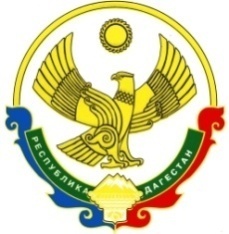 Республика ДагестанАдминистрация Муниципального района «Бабаюртовский район»МКОУ "Бабаюртовская СОШ № 2 им. Б.Т. Сатыбалова"368060, с. Бабаюрт, ул. Э.Герейханова (Школьная) 13"А"тел.:  (247) 2-10- 26                                                                                                                                            эл/почта:  babayurtsosh2@mail.ru ПРИКАЗ_06_.04   . 2020 г.                                                                                     № ______ - ОДОб изменении изменений условий трудового договораВо исполнение Указа Главы Республики Дагестан «О внесении изменений в Указ Главы Республики Дагестан» от 18.03.2020г. № 17 «О введении режима повышенной готовности» от 06.04.2020г. № 27 и в связи с достижением согласия (дополнительного соглашения от _______________к трудовому договору от _____________)ПРИКАЗЫВАЮЗаместителю директора по УВР основного общего и среднего общего образования Гаджигельдиевой Ж. М., ,заместителю директора по УВР начального общего образования Аджиевой Б. А.,заместителю директора по ВР Махмудовой А. Б. проинформировать всех педагогических работников об изменениях режима работы.Проинформировать обучающихся и их родителей (законных представителей) об организации обучения с помощью дистанционных технологий и условий такого обучения всеми имеющимися средствами связи, включая родительские чаты.1.2. Перевести с 07.04.2020г до улучшения санитарно-эпидемиологической обстановки и нахождения обучающихся и педагогов  в условиях самоизоляции деятельность всех педагогических работников на дистанционную работу для реализации образовательных программ начального общего, основного общего, среднего общего образования (дополнительных общеобразовательных программ – для ДОП образований) с применением электронного обучения и дистанционных образовательных технологий.   1.3. Проконтролировать внесение изменений в рабочие программы      основных образовательных программ начального общего, основного общего и среднего общего образования в части закрепления обучения с помощью дистанционных технологий.2.Сохранить за педагогическими работниками прежние трудовые функции и оклад.Делопроизводителю Абдурахмановой С.Г. ознакомить с настоящим приказом всех педагогических работников под подпись.4. Методисту ИКТ Нагаеву Р. Х. разместить настоящий приказ на сайте школы.             Директор школы                                                                                           Алиева Д.А.С приказом ознакомлены:Заместитель директора по УВР:              __________________   Гаджигельдиева Ж.М.           __________________                                                                                                                                                                                                                                              дата ознакомления
Заместитель директора по УВР:              __________________   Аджиева Б. А.                                                                                                                                                                                                                                                                                                          __________________                                                                                                                                                                                                                                              дата ознакомления Заместитель директора по УВР:              __________________   Махмудова А.Б.                                                                                                               __________________                                                                                                                                                                                                                                              дата ознакомленияМетодист по информатизации:                 __________________    Нагаев Р.Х.                    __________________                                                                                                                                                                                                                                              дата ознакомления
Делопроизводитель:                 __________________    Абдурахманова С.Г.                    __________________                                                                                                                                                                                                                                              дата ознакомления